The University of Texas at ArlingtonCollege of Nursing and Health InnovationN5303 Psychiatric Management in Advanced Practice Nursing Spring 2016Section Information:NURS 5303 Sections 001-Time and Place of Class Meetings:Dates: See Calendar belowPickard Hall, Rm. 223 Jan. 22, Feb. 5, Feb 19, March 11,9-5pm; April 1 11am-5pm; and Practicums, April 22 or April 23rd, scheduled one hour, either day. Description of Course Content:Foundations of clinical management for commonly occurring psychiatric-mental health problems across the lifespanOther Requirements:Prerequisite: NURS 5334 and NURS54183  online tests are given on Blackboard on non-class dates (not comprehensive)A few of the class dates go over and end at 5 pm.A meeting with faculty occurs during lunch on the first class day.Clinical hours: 39 hours of med management clinical hours spent with preceptor at an assigned site; one hour spent at a NA or AA meeting. The Practicum (clinical exam on one day only) is done on campus using Standardized Patients on 2 days in Pickard Hall_ a Friday and a Saturday Credit for 5 clinical hours is given for suicide prevention practice and Mini Mental Status Exam (1 ½), practice practicum (2 hour) and ethical dilemma group discussion ( 1 ½)  Missed clinical class time must be made up, determined by clinical faculty.Student Learning Outcomes:Upon completion of the course, the student will be able to:Integrate biopsychosocial theories in the screening, diagnosis and management of commonly occurring stress and psychiatric disorders. Provide culturally, spiritually, ethnicity, age, gender and sexual orientation sensitive mental health care.  Develop a mutually acceptable plan of care for patients/families with mental health issues and/or psychiatric disorders. Use evidence based psychopharmacological and non-pharmacological interventions in the management of commonly occurring stress and psychiatric disorders.  Demonstrate ethical decision-making in advanced nursing practice.Required Textbooks and Other Course Materials: You will need to install Respondus Lock down browser and you will need to purchase a webcam for use in all test taking in this course. Sadock, B., Sadock, V. & Ruiz, P. (2015). Kaplan and Sadock’s Synopsis of Psychiatry: Behavioral Sciences/Clinical Psychiatry. (11th ed.).Philadelphia, PA: Lippincott Williams & Wilkins.    PMHNP Major only     ISBN: 978-1-60913-971-1American Psychiatric Association. (2013). Diagnostic and Statistical Manual of Mental Disorders DSM-5. (5th ed.). Washington DC: American Psychiatric Association. ISBN:  9780890425558 Zimmerman, M., (2013). Interview Guide for Evaluating DSM-5 Psychiatric Disorders and the Mental Status Examination. (2nd ed.). Psych Products Press.  ISBN:  9780963382115Recommended:Hahn, R., Albers, L., Reist, C. (2010). Psychiatry 2010 Edition. Current Clinical Strategies.  ISBN: 9781934323250Stahl, S. (2011). The Prescriber’s Guide (4th ed.). New York, NY: Cambridge University Press.   ISBN: 9780521173643Stahl, S. (2013). Stahl’s Essential Psychopharmacology: Neuroscientific Basis and Practical Applications. (4th ed.). New York, NY: Cambridge University PressRequired for PMHNP Majors and Recommended for others    ISBN:  9781107686465Descriptions of major assignments and examinations with due dates:Attendance Policy:  Attendance: At the University of Texas at Arlington, taking attendance is not required. Rather, each faculty member is free to develop his or her own methods of evaluating students’ academic performance, which includes establishing course-specific policies on attendance. As the instructor of this section, Grading Policy: Students are expected to keep track of their performance throughout the semester and seek guidance from available sources (including the instructor) if their performance drops below satisfactory levels.Course Grading ScaleA = 90 to 100B = 80 to 89C = 70-79D = less than 70 – cannot progressF = less than 60 – cannot progressMake-up Exams:Please contact your faculty for approval and instructions. The schedule for the semester isprovided at the first class. It is important to prioritize these tests days and arrange work andvacation times around these dates. Tests can be made up only in cases of an emergency.Test Reviews:A synthesis of common errors on each test will be posted on the announcement page for yourfurther review and study.Expectations of Out-of-Class Study:Beyond the time required to attend each class meeting, students enrolled in this course shouldexpect to spend at least an additional 9 hours per week on their own time in course-relatedactivities, including reading required materials, completing assignments, preparing forexams, etc. Clinical time: You will spend 39 hours in an assigned clinical site; one hour attending an AA or NA meeting. Attendance Policy: At The University of Texas at Arlington, taking attendance is notrequired, except for the first day of class in each semester. Rather, each faculty member isfree to develop his or her own methods of evaluating students’ academic performance, whichincludes establishing course-specific policies on attendance. As the instructor of this section,I allow students to attend class at their own discretion. Attendance at class meetings is notrequired but strongly encouraged. Students are responsible for all missed course information.If students must miss a required clinical and/or graded in class experience, they must discussthis with their clinical faculty member to determine how or if they can make this time up.Grade Grievances:Any appeal of a grade in this course must follow the procedures and deadlines for grade relatedgrievances as published in the current graduate catalog.http://grad.pci.uta.edu/about/catalog/current/general/regulations/#gradegrievancesCONHI - languageDrop Policy:  Graduate students who wish to change a schedule by either dropping or adding a course must first consult with their Graduate Advisor. Regulations pertaining to adding or dropping courses are described below. Adds and drops may be made through late registration either on the Web at MyMav or in person through the student’s academic department. Drops can continue through a point two-thirds of the way through the term or session. It is the student's responsibility to officially withdraw if they do not plan to attend after registering. Students will not be automatically dropped for non-attendance. Repayment of certain types of financial aid administered through the University may be required as the result of dropping classes or withdrawing. Contact the Office of Financial Aid and Scholarships at http://www.uta.edu/fao/  .  The last day to drop a course is listed in the Academic Calendar available at http://www.uta.edu/uta/acadcal.php?session=201461.      A student may not add a course after the end of late registration. 2.      A student dropping a graduate course after the Census Date but on or before the last day to drop may, receive a grade of W. Students dropping a course must: (a)  Contact your graduate advisor to obtain the drop form and further instructions before the last day to drop.Census Day:  Feb 3, 2016Last day to drop or withdraw April 1 by 4:00 p.m.Americans with Disabilities Act: The University of Texas at Arlington is on record as being committed to both the spirit and letter of all federal equal opportunity legislation, including the Americans with Disabilities Act (ADA). All instructors at UT Arlington are required by law to provide "reasonable accommodations" to students with disabilities, so as not to discriminate on the basis of that disability. Any student requiring an accommodation for this course must provide the instructor with official documentation in the form of a letter certified by the staff in the Office for Students with Disabilities, University Hall 102. Only those students who have officially documented a need for an accommodation will have their request honored. Information regarding diagnostic criteria and policies for obtaining disability-based academic accommodations can be found at www.uta.edu/disability or by calling the Office for Students with Disabilities at (817) 272-3364.Title IX:  The University of Texas at Arlington does not discriminate on the basis of race, color, national origin, religion, age, gender, sexual orientation, disabilities, genetic information, and/or veteran status in its educational programs or activities it operates. For more information, visit uta.edu/eos. For information regarding Title IX, visit uta.edu/titleix.Academic Integrity: All students enrolled in this course are expected to adhere to the UT Arlington Honor Code:I pledge, on my honor, to uphold UT Arlington’s tradition of academic integrity, a tradition that values hard work and honest effort in the pursuit of academic excellence.I promise that I will submit only work that I personally create or contribute to group collaborations, and I will appropriately reference any work from other sources.  I will follow the highest standards of integrity and uphold the spirit of the Honor Code.UT Arlington faculty members may employ the Honor Code as they see fit in their courses, including (but not limited to) having students acknowledge the honor code as part of an examination or requiring students to incorporate the honor code into any work submitted.Per UT System Regents’ Rule 50101, §2.2, suspected violations of university’s standards for academic integrity (including the Honor Code) will be referred to the Office of Student Conduct.  Violators will be disciplined in accordance with the University policy, which may result in the student’s suspension or expulsion from the University."Scholastic dishonesty includes but is not limited to cheating, plagiarism, collusion, the submission for credit of any work or materials that are attributable in whole or in part to another person, taking an examination for another person, any act designed to give unfair advantage to a student or the attempt to commit such acts." As a licensed registered nurse, graduate students are expected to demonstrate professional conduct as set forth in the Texas Board of Nursing rule §215.8. in the event that a graduate student holding an RN license is found to have engaged in academic dishonesty, the college may report the nurse to the Texas BON using rule §215.8 as a guide.Plagiarism Copying another student’s paper or any portion of it is plagiarism.  Copying a portion of published material (e.g., books or journals) without adequately documenting the source is plagiarism.  Consistent with APA format, if five or more words in sequence are taken from a source, those words must be placed in quotes and the source referenced with author’s name, date of publication, and page number of publication.  If the author’s ideas are rephrased, by transposing words or expressing the same idea using different words, the idea must be attributed to the author by proper referencing giving the author’s name and date of publication.  If a single author’s ideas are discussed in more than one paragraph, the author must be referenced, according to APA format.  Authors whose words or ideas have been used in the preparation of a paper must be listed in the references cited at the end of the paper.  Students are expected to review the plagiarism module from the UT Arlington Central Library via http://library.uta.edu/plagiarism/index.html Student Support Services:  UT Arlington provides a variety of resources and programs designed to help students develop academic skills, deal with personal situations, and better understand concepts and information related to their courses. Resources include tutoring, major-based learning centers, developmental education, advising and mentoring, personal counseling, and federally funded programs. For individualized referrals, students may visit the reception desk at University College (Ransom Hall), call the Maverick Resource Hotline at 817-272-6107, send a message to resources@uta.edu, or view the information at www.uta.edu/resources.The English Writing Center (411LIBR):  Hours are 9 am to 8 pm Mondays-Thursdays, 9 am to 3 pm Fridays and Noon to 5 pm Saturdays and Sundays. Walk In Quick Hits sessions during all open hours Mon-Thurs. Register and make appointments online at http://uta.mywconline.com. Classroom Visits, Workshops, and advanced services for graduate students and faculty are also available. Please see www.uta.edu/owl for detailed information.Student Success Faculty:  In order to assist masters nursing students who are at academic risk or who need academic support, there are graduate faculty members available to you.  The goal of the success faculty members is to support student achievement in masters-level coursework so students can reach their educational goals.  Students may contact a success faculty member directly, or a course instructor may encourage you to contact a success faculty member.The success faculty in the MSN Program:Dr. Donelle Barnes is available as a writing coach to assist students in the MSN Core courses; theory, research, and evidence based practice.  Since these courses are writing intensive, Dr. Barnes can help students improve the clarity and organization of their written papers.  She can be reached via email: donelle@uta.edu.Dr. Mary Schira is available as a success faculty to assist with diverse resources that may include study skills, testing challenges/approaches, managing multiple responsibilities, and addressing personal issues impacting academic performance.   Course content challenges may also be addressed, with referral to additional resources as indicated.  Dr. Schira can be reached via email:  schira@uta.edu.Electronic Communication: UT Arlington has adopted MavMail as its official means to communicate with students about important deadlines and events, as well as to transact university-related business regarding financial aid, tuition, grades, graduation, etc. All students are assigned a MavMail account and are responsible for checking the inbox regularly. There is no additional charge to students for using this account, which remains active even after graduation. Information about activating and using MavMail is available at http://www.uta.edu/oit/cs/email/mavmail.php.If you are unable to resolve your issue contact the Helpdesk at helpdesk@uta.edu.Student Feedback Survey:At the end of each term, students enrolled in classes categorized as lecture, seminar, or laboratory shall be directed to complete a Student Feedback Survey (SFS). Instructions on how to access the SFS for this course will be sent directly to each student through MavMail approximately 10 days before the end of the term. Each student’s feedback enters the SFS database anonymously and is aggregated with that of other students enrolled in the course. UT Arlington’s effort to solicit, gather, tabulate, and publish student feedback is required by state law; students are strongly urged to participate. For more information, visit http://www.uta.edu/sfs.Final Review Week: A period of five class days prior to the first day of final examinations in the long sessions shall be designated as Final Review Week. The purpose of this week is to allow students sufficient time to prepare for final examinations. During this week, there shall be no scheduled activities such as required field trips or performances; and no instructor shall assign any themes, research problems or exercises of similar scope that have a completion date during or following this week unless specified in the class syllabus. During Final Review Week, an instructor shall not give any examinations constituting 10% or more of the final grade, except makeup tests and laboratory examinations. In addition, no instructor shall give any portion of the final examination during Final Review Week. During this week, classes are held as scheduled. In addition, instructors are not required to limit content to topics that have been previously covered; they may introduce new concepts as appropriate.Emergency Exit Procedures: Should we experience an emergency event that requires us to vacate the building, students should exit the room and move toward the nearest exit. When exiting the building during an emergency, one should never take an elevator but should use the stairwells. Faculty members and instructional staff will assist students in selecting the safest route for evacuation and will make arrangements to assist individuals with disabilities. Librarian to Contact: Research Information on Nursing: http://libguides.uta.edu/nursingLibrary Home Page    		http://www.uta.edu/librarySubject Guides		http://libguides.uta.eduSubject Librarians		http://www.uta.edu/library/help/subject-librarians.php Database List		http://www.uta.edu/library/databases/index.php Course Reserves		http://pulse.uta.edu/vwebv/enterCourseReserve.doLibrary Catalog	http://uta.summon.serialssolutions.com/#!/ E-Journals		http://pulse.uta.edu/vwebv/searchSubjectLibrary Tutorials 		http://www.uta.edu/library/help/tutorials.phpConnecting from Off- Campus	http://libguides.uta.edu/offcampusAsk A Librarian		http://ask.uta.edu	The following URL houses a page where we have gathered many commonly used resources needed by students in online courses: http://www.uta.edu/library/services/distance.php.The subject librarian for your area can work with you to build a customized course page to support your class if you wish. For examples, visit http://libguides.uta.edu/os and http://libguides.uta.edu/pols2311fm . UTA College of Nursing and Health Innovation - Additional Information:Clinical Evaluations:   Students must pass both the didactic and clinical portions of a clinical course in order to pass the course.  In order to pass the clinical portion, the student must receive a passing grade (minimum of 83%) on the faculty evaluation of the student’s clinical performance (Nurse Practitioner Clinical Evaluation).  Students who fail a faculty evaluation have a one-time option to retake the practicum. A second faculty member will be present during the clinical performance retake.  If the student passes the clinical performance retake (minimum of 83%), the maximum grade the student can receive for the exam for purposes of grade calculation is 83%.  If the student fails the retake, the student will receive a grade of “F” for the course.Clinical Clearance:  All students must have current clinical clearance to legally perform clinical hours each semester.  If your clinical clearance is not current, you will be unable to do clinical hours that are required for this course and this would result in course failure.For Students with the last name beginning A-M, your clinical coordinator is Janyth Mauricio.  She can be reached at janyth.mauricio@uta.edu.For Students with the last name beginning N-Z, your clinical coordinator is Angel Korenek.  She can be reached at Angel.Korenek@uta.edu.Student Requirement for Preceptor Agreements/Packets: Clinical verification forms are to be sent to your clinical coordinator PRIOR to doing any clinical hours for approval of your preceptor and your clinical site.  Preceptor agreements must be signed and dated by the student and the preceptor either prior OR on your first clinical day but absolutely no later than three weeks after the start of the course. (If you are starting your hours later in the semester make arrangements to have the agreement signed/dated within the specified timeframe).  They must contain your 1000 number and your course number.  Incomplete forms will be returned to the student. Please submit these to your clinical coordinator (janyth.mauricio@uta.edu for letters A-M or Angel.korenek@uta.edu for letters N-Z) for approval.  You may also send the forms to npclinicalclearance@uta.edu.  Due to the implementation of the Typhon system, all preceptors who are precepting graduate nursing students for The University of Texas at Arlington will need to complete a current Preceptor Biographical Data Sheet as well as a preceptor agreement.The signed/completed agreement is part of the clinical clearance process.  Failure to submit in a timely fashion will result in inability to do your clinical hours and denied access to the E-Logs and Typhon system.Clinical Electronic Logs:Students are required to enter all patient encounters into the Typhon Group Healthcare Solutions (“Typhon”) electronic log system.  Typhon is both a student learning opportunity and an evaluation method for clinical courses.  Patient encounters include patients the student assesses, diagnoses, and manages as part of their clinical coursework.  Individual clinical courses may have additional guidelines/requirements related to their specific course and will be noted in the course syllabus (e.g. types of encounter required, number of patients required during course).  Students can access their Typhon account by entering their own unique username and password which will be accessible their first clinical semester. During the student’s first clinical semester they will be emailed a link to Typhon along with a unique login username and password once a Clinical Verification Form has been submitted by the student and the preceptor and site are approved. The student’s electronic log data provides a description of the patients managed during the student’s clinical experience, including the number of patients, diagnoses of patients, and the type of interventions initiated.  As a result, the data is an essential requirement of the student’s clinical experience and is used to evaluate student clinical performance.  The data is also used to meet course requirements and to evaluate student clinical performance.  Students must enter their data within one week of the experience as Typhon will not accept data older than one week. Failing to do this may result in students need to re do the clinical hours as they will not receive credit for those hours not entered into the Typhon program. Upon completion of the Program, students will have access to an executive summary of their log entries through Typhon for their professional portfolio.Students are expected to enter information accurately so that (if needed) faculty may verify/validate the information provided.  Falsifying and/or misrepresenting patient encounter data is considered academic dishonesty. You must enter your patient encounters within one week of that encounter. Typon does not allow data to be entered that is older than one week. Without doing this, you risk losing and the need to repeat those hours. Status of RN Licensure: All graduate nursing students must have an unencumbered license as designated by the Texas Board of Nursing (BON) to participate in graduate clinical nursing courses.  It is also imperative that any student whose license becomes encumbered by the BON must immediately notify the Associate Dean, Department of Graduate Nursing.  The complete policy about encumbered licenses is available online at: www.bon.state.tx.usMSN Graduate Student Dress Code: The University of Texas at Arlington College of Nursing and Health Innovation expects students to reflect professionalism and maintain high standards of appearance and grooming in the clinical setting.  Clinical faculty has final judgment on the appropriateness of student attire and corrective action for dress code infractions.  Students not complying with this policy will not be allowed to participate in clinical.Please View the College of Nursing and Health Innovation Student Dress Code on the nursing website:  http://www.uta.edu/nursing/msn/msn-students .UTA Student Identification:   MSN Students MUST be clearly identified as UTA Graduate Students and wear a UTA College of Nursing and Health Innovation ID in the clinical environment.Unsafe Clinical Behaviors:   Students deemed unsafe or incompetent will fail the course and receive a course grade of “F”.  Any of the following behaviors constitute a clinical failure:1.	Fails to follow standards of professional practice as detailed by the Texas Nursing Practice Act * (available at www.bon.state.tx.us)  2.	Unable to accept and/or act on constructive feedback.3.	Needs continuous, specific, and detailed supervision for the expected course performance.4.	Unable to implement advanced clinical behaviors required by the course.5.	Fails to complete required clinical assignments.6.	Falsifies clinical hours.7.	Violates student confidentiality agreement.*Students should also be aware that violation of the Nursing Practice Act is a “reportable offense” to the Texas Board of Nurse Examiners. Blood and Body Fluids Exposure:  A Health Verification form was signed by all MSN students at start of the program documenting personal health insurance coverage.  All MSN students have mandatory health insurance and will need to manage exposure to blood and fluids.  Current CDC guidelines can be found at:  http://www.cdc.gov/Ebola exposure: Please inform your faculty if you have been in contact with anyone who has Ebola/have traveled to a country that has Ebola virus. Confidentiality Agreement:  You signed a Confidentiality Form in orientation and were provided a copy of the form. Please take your copy of this Confidentiality Form with you to your clinical sites. Please do not sign other agency confidentiality forms. Contact your faculty if the agency requires you to sign their confidentiality form.Graduate Student Handbook:  Students are responsible for knowing and complying with all policies and information contained in the Graduate Student handbook online at: http://www.uta.edu/nursing/msn/msn-students Student Code of Ethics: The University of Texas at Arlington College of Nursing and Health Innovation supports the Student Code of Ethics Policy.  Students are responsible for knowing and complying with the Code. The Code can be found in the student handbook online:  http://www.uta.edu/nursing/msn/msn-students No Gift Policy: In accordance with Regent Rules and Regulations and the UTA Standards of Conduct, the College of Nursing and Health Innovation has a “no gift” policy. A donation to one of the UTA College of Nursing and Health Innovation Scholarship Funds, found at the following link: is http://www.uta.edu/nursing/student-resources/scholarship would be an appropriate way to recognize a faculty member’s contribution to your learning.   For information regarding Scholarship Funds, please contact the Dean’s office.Online Conduct:   The discussion board should be viewed as a public and professional forum for course-related discussions. Students are free to discuss academic matters and consult one another regarding academic resources. The tone of postings should be professional in nature. It is not appropriate to post statements of a personal or political nature, or statements criticizing classmates or faculty. Inappropriate statements/language will be deleted by the course faculty and may result in denied access to the Discussion boards. Refer to UTA CONHI Student Handbook for more information.For this course Blackboard communication tools, discussion boards, and UTA MAV email will be used extensively and should be checked daily. Graduate Nursing Support StaffEmergency Phone Numbers: In case of an on-campus emergency, call the UT Arlington Police Department at 817-272-3003 (non-campus phone), 2-3003 (campus phone). You may also dial 911.University of Texas at Arlington College of Nursing and Health InnovationN5303--Psychiatric ManagementSpring 2016General Psychiatry Clinical Objectives:Focus on these objectives when appropriate and add 2-3 of your own personal objectives for this experience. (SMART using Bloom’s taxonomy).  Bring to class 2 so your clinical faculty can review these and provide feedback.Discuss the objectives with preceptor.  Evaluate how well each objective was met by providing a brief narrative/reflection for each objective at mid-term and final notebook check.  Course objectives:Identify medications and dosages used to treat common psychiatric symptoms, such as anxiety, depression, mania, agitation, attention deficit and psychosis.Complete a comprehensive psychiatric evaluation and/or  follow up medication management visit.Derive a psychiatric diagnosis, using the DSM-5.Use evidence based treatment approaches to recommend pharmacological and non-pharmacological interventions for patients.Assess a patient for risk of harm to self or others.Use common psychiatric screening tools (e.g. MMSE, BDI, MDQ, Zung, MoCA, Folstein Mini Mental, etc). Evaluate cultural, gender and/or age factors relevant to APRN practice.Use therapeutic interview skills in establishing rapport and building trust. Addiction Clinical Objectives:These will be met through tests, CDM or written papers as well as in evaluation you will do at your practicum evaluation at the end of the semester:Course objectives for Addiction:Identify medications and dosages used to safely medically detox a patient from alcohol, stimulants, opiates, and other drugs.Recognize symptoms of withdrawal from drugs of abuse.Complete a substance use assessment of a patient with substance use disorders.Identify evidence based treatment approaches to motivate patient towards abstinence or reduced consumption of harmful drugs and alcohol and describe the stage of change and intervention used.Use therapeutic communication skills with one patient with substance use disorders.Identify significance of 12 step program for recovery (e.g. AA or NA).Describe approaches to use with those who have substance use disorders. WRITING CLINICAL OBJECTIVESIn this course, you will create 2-3 personal objectives for your medication clinical. You will need to give these to your preceptor to see so s/he can help you meet your objectives. You need to place a copy of these objectives in your clinical journals and these will be turned in at class 2 to your clinical faculty for review. The objectives need to be written in SMART formatting: that is: specific, measurable, attainable, relevant and time oriented. You need to use verbs such as those in Bloom’s taxonomy. Google Bloom’s taxonomy if you are not familiar with this type of verbs. Respondus:  Using LockDown Browser for Online ExamsThis course requires the use of LockDown Browser and an external webcam for online exams. Click on link on   face page of Blackboard and watch the video and then install respondus to your computer desktop. You will need to use a webcam to scan your student id card and to scan your environment before taking the exam and so must purchase a webcam if your computer does not have an internal webcam.To take an online test, start LockDown Browser and navigate to the exam. (You won’t be able to access the exam with a standard web browser.) For additional details on using LockDown Browser, Contact Bb support or the HELP desk for any questions about this browser. Finally, when taking an online exam, follow these guidelines:Ensure you’re in a location where you won’t be interruptedTurn off all mobile devices, phones, etc.Clear your desk of all external materials — books, papers, other computers, or devicesRemain at your desk or workstation for the duration of the testLockDown Browser will prevent you from accessing other websites or applications; you will be unable to exit the test until all questions are completed and submittedScan your student id card for identification purposes and scan the environment of the area where you are taking the exam. You will be recorded throughout the time you are taking the test for faculty review. Then you will be automatically sent to test area. You will not need to use a password. If asked for a password, you did not start in Respondus as directed above.The University of Texas at ArlingtonCollege of Nursing and Health Innovation N5303 Psychiatric Management in Advanced Nursing PracticeSpring 2016“As lead teacher for this course, I reserve the right to adjust this schedule in any way that serves the educational needs of the students enrolled in this course.                                                                    Marcia Harris, DNP, APRNThe University of Texas at Arlington College of Nursing and Health InnovationN5303 Psych Management.Spring 2016All tests require Respondus lockdown browser and a Webcam so you can scan your id and your environment. Be sure to review test taking tips on Blackboard. Do NOT use a wireless connection. If you need help with this or are concerned about your computer’s capabilities, contact Center for Distance Education Support or call Blackboard support for assistanceBlueprint. None of your tests are comprehensive. You will have 1.6 minute per question for each multiple choice item. All tests are available from 9 a.m to 11:59 on test date; but you must have completed the test by 11:59 on those dates. The University of Texas at Arlington College of Nursing and Health Innovation N5303 --Psychiatric ManagementCLINICAL NOTEBOOK GRADING  Faculty Signature____________________________ Dates_____________________________University of Texas at Arlington College of Nursing and Health InnovationNurs 5303 Psych Management Spring 2016Attestation FormI attest that I attended a one hour 12 step meeting (circle one):  AA         NADate of attendance:Location:Student signature:____________________________________________________________University of Texas at Arlington College of Nursing and Health InnovationN5303—Psychiatric Management    Spring 2016 Assignments/Grade Summary                   Student_____________________	Faculty:______________________	Date_____________              Total                                                                                                                       100%		University of Texas College of Nursing and Health Innovation 5303- Psychiatric ManagementSpring 2016Pediatric Diagnosis Paper or Gero_NCD Diagnosis Paper:  The purpose of this assignment is to synthesis a paper using critical thinking to properly diagnose a pediatric patient using age appropriate interview skills.  The student will be able to compare and contrast the various diagnoses. For pediatric paper, you will consider diagnoses of Disruptive Mood Dysregulation Disorder, Attention Deficit Disorder, Bipolar Disorder, Oppositional Defiant Disorder and Conduct Disorder. For Gero NCD paper you will consider diagnoses of Alzhemiers Dementia, Vascular Dementia, psuedodementia or Delirium.  This paper is a maximum of five pages, excluding references and title page, with minimum of six references using APA Format. Your clinical faculty instructor will grade this paper.The UTA College of Nursing and Health InnovationNurs 5303 Psych Management Spring 2016 Rubric for Drug of Abuse PaperThis is a 7-12 page, double spaced, 12 font, formal paper (excluding references and title page). Please adhere to this requirement.  As a formal paper, use correct APA format, as discussed in the syllabus and your APA reference guide.  Page headers, topic headers and runners are expected; chapter references, not book references are required; no faculty course notes or syllabus references, proper punctuation and capitalization are essential.   Respond to the three questions and upon completion, submit to the assignment page. Use topic headers for each question to organize your writing and to aid with grading, ie use full APA formatting, just as you learned in your Theory and Research courses. Mental Status/Mini Mental Status Exam Video Assignment Grading RubricTo prepare for this video please review pages 138-143 in Zimmerman. After you have become familiar with this material, prepare a 10 minute video of an adult family member or friend’s Mental Status and Mini Mental Status (please do BOTH, even if you use a “patient” is not over 65 or demonstrating cognitive decline, so that we can evaluate your skill). Verbalize the areas of the mental status exam that are observed. Demonstrate the parts of the exam that are inactive or inquired.Needs a grade of 70 to equal a pass for this assignmentKaltura Video Mashup Tool Within a text editor (such as within an 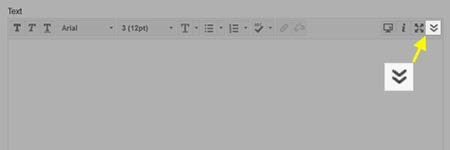 Assignment submission or Discussion thread), expand the tools menu of the text editor by clicking the chevron button on the top right (NOTE: this step may not be necessary if you have expanded the menu in another location  within the course). Click the Mashups button and select Kaltura Media from the dropdown menu. 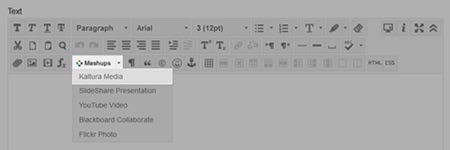 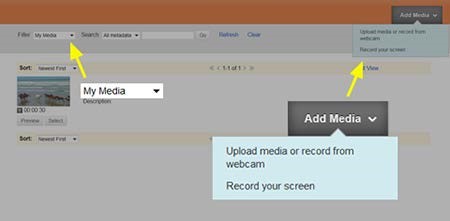 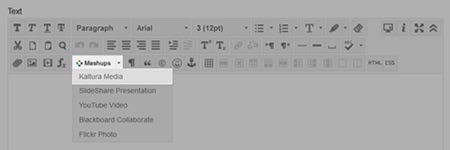 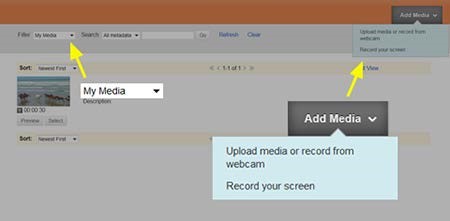 The Kaltura Media window will display. You will be given a few options for uploading: • 	Choose the Record from Webcam Option The instructions below detail how to record from your webcam directly into Blackboard Record from a Webcam Click Upload media or record from webcam. 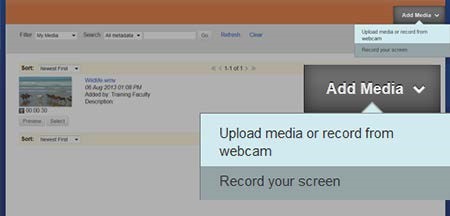 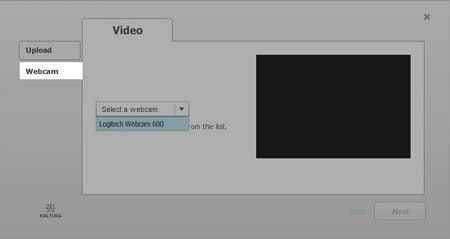 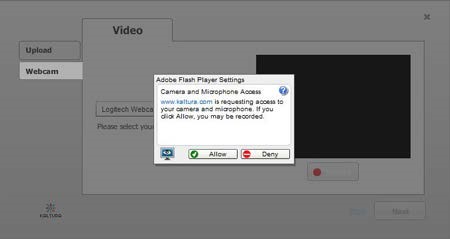 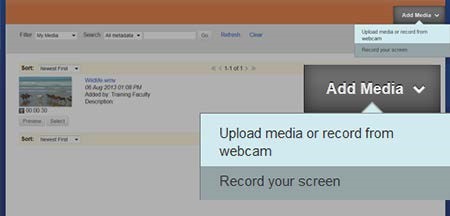 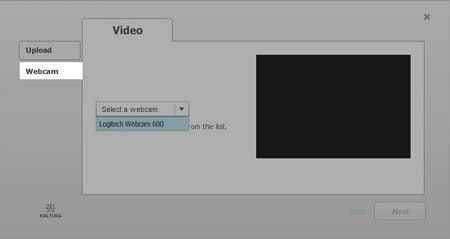 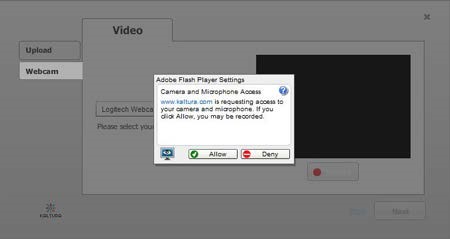 In the pop-up box select Webcam to create a video using your webcam. Select the Allow button within the Adobe Flash Player Settings window. A list of available web cameras will display in the drop down menu. Once the appropriate webcam is connected (indicated by your image displaying in the window on the right), click the Record button. 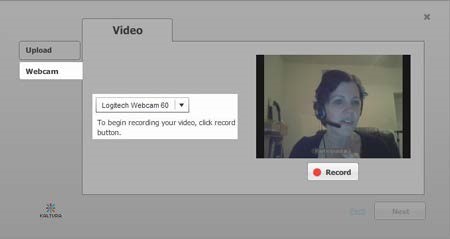 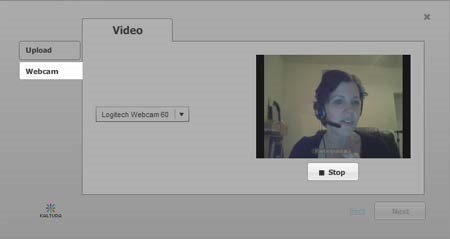 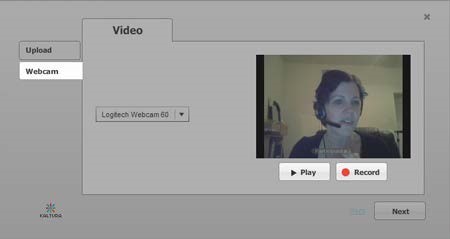 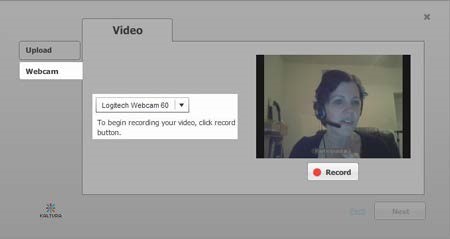 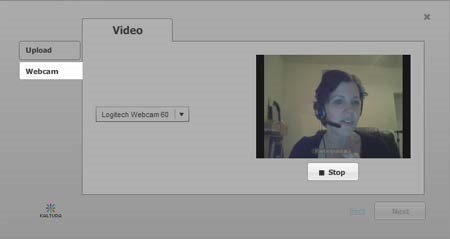 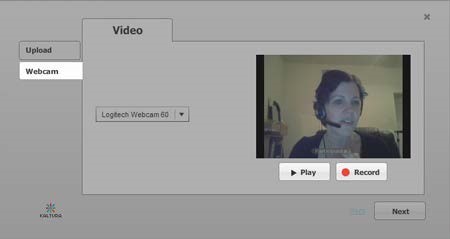 Once you have completed your recording, click the Stop button.  Click Play to view the recording or Record to start the recording over. Once you are satisfied with your video, click Next. Add a Title and tags or a description then click the Next button. 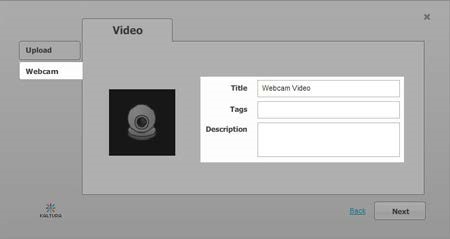 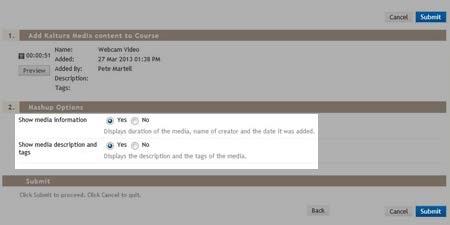 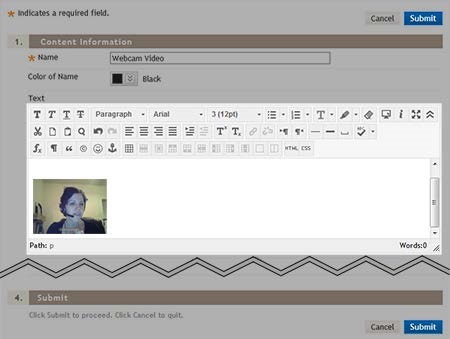 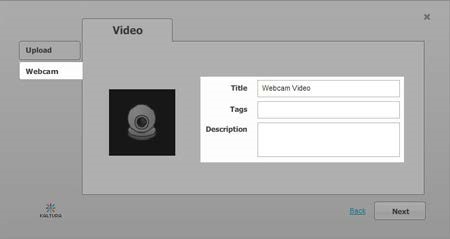 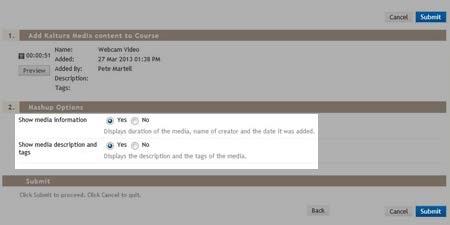 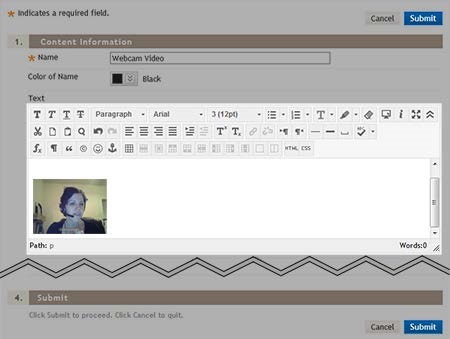 Select the Mashup Options for the item and click Submit. A thumbnail of the video will appear in the description box. Select any other necessary options for the item and click Submit. N5303, Psychiatric Management in Advanced Nursing PracticeGrading Rubric, Ethical Decision Making In-Class ActivityUniversity of Texas at Arlington College of Nursing and Health Innovation N5303--Psychiatric ManagementSpring 2016Crisis/Suicide Prevention Therapies Seminar (required clinical hours):During this semester, each student will be expected to demonstrate a suicide assessment and prevention plan using crisis intervention principles useful in a primary care or other settings.   Students will be evaluated (pass/fail) on techniques and application of principles discussed in class.  Kaplan and Sadock's Synopsis of Psychiatry: Emergency Psychiatric Medicine, Suicide pp. 763-774. You will be given a scenario. From this, you will partner up in class: Establishes therapeutic rapport, good eye contact, give full attention, use active listening, validation, identify self as able and willing to help.Assesses lethality of suicide plan, dangerousness to self or othersDemonstrate management of crisis in a safe manner –establish what happened, what is precipitating event, explore alternatives, develop action plan with measurable goals Set up follow up meeting University of Texas at Arlington College of Nursing and Health Innovation N5303--Psychiatric ManagementSpring 2016Tips:  Mental Status Examination:Note:	 Some aspects are documented from observation, memory, insight, judgment, SI, HI, other aspects from directed questions +observations. General appearance:	Clothing, personal hygiene, makeup, manner of dress; any body odor	Attitude:  	Cooperative, evasive, arrogant, angry, manipulative, apathetic, hostileMotor behavior: 	Normal, agitated (motor excitation), decreased, tics, restlessness, akathisiaSpeech:  	Rate – normal, fast, slow, pressured; volume – normal, loud, soft, neologisms, *Mood:  	Happy, euthymic, depressed, sad, angry, irritable, dysphoric, euphoric patient to rate mood on 1-10 scale Affect:  	Flat, blunted, labile, agitated, inappropriate, congruent, constrictedThought Content: 	*Delusions:   	Somatic, religious, persecutory, grandiose, paranoid, reference, controlling, controlled	*Obsessions: 	Intrusive or repetitive thought	* Compulsions:    	Rituals; describe, i.e. hand washing, counting, checking, symmetry, perfectionism;   	* Suicidal Ideation:  Passive, chronic, active, planned, denies	* Homicidal Ideation: Passive, active, planned, denies              	*Thought Process:  	Organized, goal directed, tangential, circumstantial, loose associations, flight of ideas   *Perceptual Disturbance:  Ask about and describe hallucinations (is patient responding to internal stimuli?)Visual:  	What do they see, size / color of object(s), when do they see it, does it frighten them? Auditory: 	What do they hear, when do they hear it, what is said, do voices talk to or about them? Commanding (most serious)? Tactile: 	Describe what they feel, where / when do they feel it, what do they think the feeling is? Olfactory:  	Describe what they smell, when do they smell it, does it make them nauseated, hungry?\ Time:	Hypnogogic (when they are falling asleep); hypnopompic (when they wake up)(these are less pathological, more related to PTSD); ask how often hear voices	*Depersonalization:  Feel disconnected, detached	* Illusions:	Misrepresent objects (see shadow and think it is person, etc). Cognition:  	Describe level of education, language, comprehension;  	*Executive Function:  	Clock test; proverbs, similarities  	*Verbal fluency:	Name all animals can think of in 60 seconds or all words that start with F, A or S.  Ask to repeat “no ifs ands or butts”	*Concentration:  	Spell T-E-X-A-S or W-O-R-L-D forward then backward; serial 7’s; (from MMSE) 	 	*Short Term Memory:	By giving 3 objects and asking them to recall immediately and in 5 minutes. (recall intact or impaired)  	*Long Term Memory: 	Name 3 past presidents, dates of wars, name of first grade teacher        	*Fund of Knowledge: 	 “Who is the Governor?”  “Who was Jonas Salk?”  “Who was JFK?”, name 3 large states; ask what is current event in the newsReasoning:	Ask similarities and opposites:  “How are painting and music alike?”       	 *Abstract thinking:       Meaning of a proverb:  “What does a stitch in time saves nine mean?”		Document  as abstract, concrete or bizarre;     	*Visual Spatial             	Copy pentagon; document intact or impaired if lines not crossed     	*Recognition                	Name “watch” and ‘pen’ when pointed to;     	*3 step command        	Give 3 steps to take paper, fold in half, put on floor (test of apraxia)Insight:  	Good, fair, poor; give example of level of insight – What kind of help has this patient indicated they need during your interview?  Judgment: 	Good, fair, poor-ask question re judgment, write their response to your question;                                       What would you do if you saw a child separated from parent? Letter with stamp, addressed, lying on ground? Realized you had locked yourself out of the car? Can also determine from their recent decision makingFolstein Mini Mental Status Exam (MMSE) and score (1-30)- (actual test is found in Zimmerman, or can download from the web) ; Montreal Cognitive Assessment (MOCA) (posted in blackboard and on website www.mocatest.org  and SLUMs. Be familiar with these specific tests for cognitive concerns. See also the template for psych evaluation for more information on Mental Status AssessmentUniversity of Texas at Arlington College of Nursing and Health Innovation N5303--Psychiatric ManagementSpring 2016 Practice Practicum:During this practice practicum, students will be grouped according to clinical group or major.  The faculty member serves as the “practice patient.”  Students will be provided a scenario / context for the evaluation.  Students will conduct a patient interview, asking questions in an organized manner.  When the necessary data has been gathered the group determines the appropriate diagnosis and management plan.  Students will have a chance to ask questions about the simulated practicum. You may bring helpful materials such as Zimmerman, drug book, DSM 5. Be sure to ask patient to elaborate on the chief complaint, get thorough history of the circumstances surrounding the visit first. Pick up on cues, ask patient to elaborate. Questions such as; What happened next? How is that affecting you now? Validate such as I am glad that you came for help, etc.  These are mandatory clinical hours.  If you are not present, you must complete the exercise with your clinical faculty. You will be graded according to criteria in MSN Forms, N5303. Please download this form so you will understand how your evaluation of  the final practicum will be weighed and what areas are being assessed by your instructor.  University of Texas at Arlington College of Nursing and Health Innovation N5303--Psychiatric ManagementSpring 2016Practicum Evaluation:This will be a simulated initial psychiatric evaluation.  A Standardized Patient will portray a patient, who presents for diagnosis and treatment of a commonly seen psychiatric disorder(s).  The student will interview, diagnose, and establish an appropriate management plan for the patient. The student will have fifty (50) minutes to complete the interview. Be sure to ask age appropriate questions.   Ten (10) minutes is then allowed to present a brief synopsis to the evaluating faculty.  At the end of the interview the student should be prepared to present: DSM 5  diagnosesOne Rule Out DiagnosisOne Differential DiagnosisA summary of diagnostic testingPatient disposition (inpatient / outpatient)An overview of pharmacological intervention(s), including drug / dose.  If screening is appropriate and part of the exam, indicate what screening tool will be used (e.g. Beck Depression Inventory, etc.)An overview of the non-pharmacological interventions, including therapies / referralsWrite up includes neurobiology of the primary diagnosis and neurotransmitter/psychopharmacology; explanation for all medications prescribed. The student will write-up the exam in a way similar to what occurs in clinical practice, using the template in this syllabus.    Be sure to include the Review of Systems.  During your write up be sure to document pertinent positives and negatives for the history, document a full mental status examination, then write up the interview including the seven key elements as noted above Include the evidence-based rationale supporting plan decisions. The student has until 24 hours after the completion of their practicum, to submit the completed documentation to Blackboard: Assignment page, Practicum so that the faculty who was present during your practicum can grade these submission. Students are not expected to perform a physical examination. If, however, there are clues in a physical examination to support / rule out a diagnosis or treatment this should be noted.  The write up should include the physical exam that would be appropriate for this patient. The student will do cognitive assessment on all geriatric patients (older than 65 yr of age) or any patient who is noted to have  a cognitive decline as you evaluate them. Otherwise a Folstein’s or SLUMS Mini Mental Status evaluation will not be needed. Scheduled times are provided to you using the sign up pages you complete at the second class.   The same faculty will observe the interview and grade the write-up.   Turn in your write up Bb assignments: Practicum. Meet in assigned room at scheduled time.The student may bring any checklists / note cards / references into the interview. Practice is very important, as is BUILDING RAPPORT, following cues from patient, using age and developmentally appropriate questions. The evaluation tool used is the Clinical evaluation of the student by the faculty, found on the forms page. www.uta.edu/nursing. Please download this page as a resource for you. University of Texas at Arlington College of Nursing and Health Innovation N5303--Psychiatric Management    Spring 2016Med management SOAP Note :  The purpose of this assignment is to synthesize and present in a written 2-5page paper, the assessment, diagnostic reasoning, and management of an interesting patient. Select a patient with whom you are familiar from your clinical experience. This is a chance to use your critical thinking; You may put any differences in diagnosis or med plan that you may have with your preceptors diagnosis or plan. Be sure to note if your diagnosis was different from your preceptors and/ or if your plan for care would have been different.  Make sure assessment is age appropriate (functional assessment for elderly). Post SOAP note on assignment page for grading.University of Texas at Arlington College of Nursing and Health Innovation N5303--Psychiatric Management in Advanced Nursing PracticeSpring 2016 Psychiatric Evaluation Guide:The following is a suggested format for Psychiatric Evaluation of Patient-Please note that this is only a template, not a cookbook approach.  For child, adjust language to developmental level of child, and add developmentally specific questions on parenting, discipline, ADHD etc. For older adult or disabled, add functional assessment and additional questions on cognitive function, memory, executive function, MMSE or MOCA  score. Remember to tailor questions to the patient if you use this template. If you have questions for sections you don’t see here then address those questions in the proper area.Patient (age, marital status, gender; ethnicity, reliable?)Source of Data: SUBJECTIVE DATAChief Complaint: What can I help you with today? (build rapport!) Put answer in quotes.History of Present Illness: (explore issues in depth-get details of patient’s story and validate patient’s feelings. Do symptom analysis of each area of concern)Ask to describe the symptoms/concerns in detail. Track with patient, listen for cues.When did symptoms begin?What was going on in your life when this began?Have you ever had this before? Get detailsHow long has this been going on? Get detailsIs there anything that you can do to make it better? (or is there anything that’s helped?)Any meds you are taking for this concern?  (If yes, get details)Did they help?Neurovegetative Symptoms:Sleep:  (get full details of duration, etc if problems) How many hours do you sleep?Do you wake up before the alarm?Do you feel rested when you get up?Do you have problems going to sleep or staying asleep? How many times do you get up at night? How long does it take to fall back to sleep? Do you take any medications to help you go to sleep? Have you changed your routine?Do you drink caffeine before going to bed?  Exercise before going to bed? Does your mind race when you try to go to sleep?Any nightmares? What is your normal amount of sleep?Do you take naps?Appetite and weight: (recent)How is your appetite? Increased? Decreased? Have you lost or gained any weight? If yes, over what period of time?Do you feel that you need to lose weight?Do you ever binge or fast? (if yes, then get full details) Use any laxatives or vomiting to lose weight? (if yes, then get details)Do you use exercise to lose weight? Are you afraid of gaining weight? Are you afraid you won’t be able to stop eating if you start?What do you think about the appearance of your body?What is your usual food intake in a day?Psychomotor Agitation or RetardationFeel body is in constant motion, feel agitated?Or sluggish/slow/not wanting to get out of bed?Energy:How would you describe your energy level? Is there a certain time of the day that you have more energy?Do you have more energy lately? Or less energy recently? For how long?Anhedonia: What do you enjoy doing?Are activities that you used to enjoy still enjoyable?  If not then, is there anything that you still enjoy and can feel pleasure from doing?How long have you not been able to enjoy things you once enjoyed?Concentration: Are you able to concentrate? (give examples: remember what you read, concentrate on movie, pay attention to conversations)Guilt/Worthlessness: Are you feeling a lot of guilt or low self esteem/down on yourself?Mood: Rate mood on 1-10 scale with 10 as worst. Define mood first: is it sad mood they are rating? Is it manic mood? Is it anxious mood? (or 1-100 with 50 being “level or stable mood” if suspect bipolar disorder, and below 50 depressed and above 50 manic)Have you been feeling sad? Irritable?  Angry?  Happy?(get details… most days.. how long.. 2 weeks or more? Is this is a change for you?) Diurnal variation of mood: Are there certain times of the day that you feel better or worse than others?Suicidal ideation; (concern is recent/current thoughts, but also, history of suicidal thoughts and suicidal attemptsHave you ever thought it would be better if you were dead?Have you ever wanted to hurt yourself or kill yourself? Are you having these thoughts now?  Have you ever hurt yourself or made a suicide attempt? (if so, get details of dates, methods, help received)How often do you these thoughts of wanting to hurt or kill yourself occur?  (every day, twice a week, etc) When was the last time? What do you do when these thoughts occur?  Do you feel your life is worth living? Or do you feel hopelessDo you have a plan? What would keep you from acting on this plan? If yes, has plan, get details; what kind of plan? Access to plan? How close have you come to acting on the plan?Homicidal ideation: Have you ever thought that things would be better if someone else was dead? Current Plan? Intent?Anxiety/ OC and related disorders/ PTSD : ( Ask at least 3 key screening questions for each disorder; if “yes” to any of the screening questions, you will  need to assess all  the  criteria for that disorder to arrive at diagnosis using DSM 5 criteria (not all criteria are listed here);  if no’s then no further questions needed re that disorder.Separation disorder: Do you feel distress thinking about being away from home or from family? Do you worry about harm happening to family members? Do you have fear of leaving home because of fear of separation? Selective mutism: Do you have trouble speaking when spoken to?Specific phobia: Do you have fear or anxiety about a particular situation or object, such as heights, animals, seeing blood or receiving an injection?GAD: Do you worry a lot? Is it difficult for you to control the worry? Do you ever feel restless, fidgety, or on edge? Muscle tension, feel the worse thing will happen? Fatigue?  Mind goes blank? Irritability? Sleep disturbance? Lasting 6 months or more?Panic disorder : Ever have short burst (abrupt surge) of anxiety that comes on very fast  (within 10 minutes) when you feel you can’t breathe, your heart is racing, you get sweaty and feel like you are going to die? How long do they last? (less than 1 hour?) Do these attacks ever happen out of the blue like in middle of night?  (unexpected)  Do you fear another one will happen? Avoid things that might bring on another panic attack?  Go through the 13 symptoms, Agoraphobia: Do you have fear or anxiety about situations where you might not be able to escape or that you won’t be able to get the help you need or if you have panic like symptoms? Do you have fear or anxiety about using public transportation, being in open spaces, being in enclosed spaces, standing in line or being in a crowd, being outside of the home alone?Social Anxiety Disorder (Social Phobia: Do you feel uncomfortable around people in social situations (e.g. social interactions, being observed,  and performing in front of others? ) and think that they are scrutinizing you?  Do you avoid certain social situations? Feel you will say or do something embarrassing or lead to rejection or offend others?  Has this lasted at least 6 months?PTSD: Were you exposed to actual or threatened death, serious injury, or sexual violence (witness, directly experiencing, learning a violent  or accidental  event occurred to close family member, repeated exposure to details of the event), If yes, then ask:  Do you have nightmares, flashbacks of any traumatic events in your life? Startle easily, avoid talking about the trauma? Feel numb or detached from others,  or hypervigilant? Inability to experience positive emotions? Sleep disturbance? Verbal or physical aggression? Reckless or self destructive behavior?  Experience hearing voices or seeing things when falling asleep? Length of time 1 month or more/OC and Related disordersOCD: Do you constantly go back and check things that you did to see if you did them or feel the need to wash your hands ? Or any other kind of rituals that you feel compelled to do? Do you have thoughts that are intrusive, and unwanted  and that you try to ignore, suppress or neutralize with a compulsion? Does this take up an hour or more of your day?Body Dysmorphic Disorder; Are there parts of your body that you feel are defective? Do you stand in front of mirror for long periods of times or do excessive grooming, or compare yourself to others?Trichotillomania: Do you frequently  pull out your hair resulting in hair loss? Hoarding: Do you have difficulty letting go of possessions, throwing things away? Is your house very cluttered by these items that you accumulate? Skin Picking: Do you frequently pick on your skin and cause skin lesions?Manic Symptoms:  (Ask at least 5 screening questions to rule out mania; if yes to any, need thorough details of duration of symptoms and severity to determine if meets criteria for hypomania or mania episodes (BDI or II)Do you ever have periods of extreme happiness or elevated mood or irritability? How long do they last? How high do the “ups” go (1-10 for mania, with 10 as highest ever) and then, how low do the “lows” go? (1=10, with 10 as lowest, suicidal feeling) Where you are today?  Where have you been for the last two weeks? Can you go 4-7 days without sleeping? Do you ever feel rested after little sleep? Is that happening now? When was the last time? Are you extremely talkative or has someone told you that you were during these times?Do you have periods of excessive energy? Do others comment about this increased energy? Racing thoughts? Feel agitated?Spending sprees? Other reckless behavior? Increased sexual activity during these times? Sexual indiscretion? Drugs or alcohol? Get in fights? Start lots of projects that don’t finish, and jump from one thing to another. Get started with something and won’t stop even if it is hurting you or someone else? Consequences of these episodes? (look for financial, legal, occupation, educational, and relational)Psychosis: Hallucinations: See things that others don’t see? Hear things that others don’t’ hear? Hear your name called or strange sounds? Smell things? Feel something crawling on your skin? Taste strange things in your mouth,, Do they happen only when you are falling asleep?Delusions: Ever think people are planning to hurt you? Ever feel that you have special talents or gifts? Ever have the idea that you can read people’s minds or they can read yours? Ever feel you can put thoughts in someone’s head or they can put thoughts in yours? Feel the TV is talking just to you?  (paranoia, grandiose ideas, delusions of control, ideas of reference)Focus and attention: problems with inattention (ADHD) Difficulty paying attention?  Trouble understanding what you read or finishing a book? Happen before the age of 12? Trouble with procrastination, easily distracted? Late for meetings, misplace things?  (adjust questions to age of patient) hyperactive as child? Impulsive-blurting out answers? Finishing others sentences? (do thorough eval. if yes)Consequences of any of the symptoms: (e.g. what problems have these symptoms caused for you in your relationships, in your job, etc. Psychiatric History: Have you ever been diagnosed with any psychiatric disorders such as …. Have you ever been treated for a mental illness or stress problem?  Get details; who treated; Ever have problem you think should have had treatment for?What meds were tried and did they work? (get medication history)Ever been hospitalized? (get details)Ever attempted suicide? (get details)Ever go to counseling? (get details)Alcohol and Other Drug use History: Tobacco, alcohol, illicit drugs? (Make sure to ask about each specific drug in this section. This also includes prescription drugs as well (e.g. Soma, Vicodin, Xanax); if HPI includes drugs and alcohol, cover in HPI; can say see HPI.)What kind and how often? IV drug use? Do you feel you may have a problem? (insight)For any use of drugs/alcohol, ask questions to identify symptoms of intoxication, withdrawal, severity Have you ever had 3 or more drinks at one time? (female, males over 65) 4 or more drinks at one time ? (males)  How many times in past year? # drinks per week? Ask about size of drink: use standardized drink chart for size of drink, 12 oz beer, 1 ½ oz liquor, 5 oz wine =`1 drink See the guidelines or asking these questions in Clinicians Guide. More than 14 drinks a week for men, 7 drinks a week for women is considered problem use. CAGE questionnaire (not as useful as AUDIT  (or CRAAFT with teen) or questions about  # drinks)When did you have first drink/drug, last? (look for symptoms of withdrawal), Do you have blackouts,  withdrawal symptoms (ask about specifics for drugs/alcohol has been using)?  Ever been through detox?  How many times?  Seizure?Ask about craving. (e.g. 1-10) even if they are not currently using, this question must be asked. Financial burden?  Drink when driving?  Medical problems? Go through each class of drugs  (Current, past, first use, last use, consequences) illicit /street drugs  Marijuana, cocaine, methamphetamine, opiates (Vicodin, Lortab, Oxycodone), benzos, hallucinogens, inhalants, ecstasy,? (ask the questions about abuse and dependency,  withdrawal  and intoxication of any drugs admitted to using)What are consequences of using drugs or alcohol-give example.. e.g. losing relationships, losing job? Any illegal activities? Steal to get drugs? Arrested for possession or sales? Cannot go without drugs or alcohol? Tried to stop?  Need more to get high or same effect?  Withdrawal symptoms if try to stop?   Use more than intended?Ever took more prescription drugs than prescribed? Such as Lortab, Vicodin, Xanax? (get details –now, in past, etc)Abuse OTC such as dextromethorphan / bath salts?Ever treated? (get details) 12 step?  Last meeting? Sponsor? Formal treatment? Nicotine use? # packs per day, how long, cigars, smokeless tobacco, SNUS, plans to change smoking habits?Caffeine use per day (Red Bull, coffee, etc)Ask if have plan to change drug use, alcohol use,  nicotine use? (do MI)Current Health StatusAllergies (drug/other)Current psychiatric and other prescribed medications: (include dosages and when taking; any missed doses; side effects) OTC, herbal Immunization status (if applicable) *Required with PediHealth maintenance behaviorsDiet, exercise, self-exams, safety, etc.Last physical exam (date, PCP) Last dental exam?LMP; menstrual historyPast Health Status:Past medical problems?  (go through common illnesses: heart disease, diabetes, arthritis, asthma, etc)Past operations? Accidents? Hospitalizations? Surgeries? (get dates, etc) Head injuries? Did you lose consciousness?Any past prescription, OTC, herbal medications? What kind? What did you take them for? For women: Pregnancy history, complications? C-Section? Vaginal delivery? Family History: Psychiatric disorder such as depression, ADHD, bipolar, or drug and alcohol abuse?Find out FH for above in each member (include parents, siblings, grandparents, aunts, uncles, cousins, offspring)Health problems in family members (cardiac, diabetes, sudden death; etc )Genogram of family Relationship with family members? Who close to ? Any sexual, physical, emotional abuse or neglect? Completed suicides in family or among close friendsDevelopmental History: Normal delivery? Complications?  Was Mom using drugs or alcohol during pregnancy?Milestones on time?  Birth through 3 years, childhood, adolescence:  social relationships, cognitive, motor development; Problems with learning? Peer relationships? Activities in school? Special classes? Diagnosed with learning disability?  Odd behavior? Stereotypic behaviors (e.g. head banging, )How many jobs? Relationship with co-workers?Lost any family members or friends?Abuse history (physical, psychological, sexual) Social History:Current health habits/functional assessment of geriatric patient  (ADL’s, IADLSEducation (how far in school, major)Hobbies, talents, interestsLegal history (current or past charges?)Current living situation (housing needs; crowding conditions)Marital & relationship history (# marriages, reasons for failure)Work history (types of jobs, reasons for job loss, able to provide for self and family?)Military history (if yes, was there combat?)Religion/spirituality (source of support?)Support systems (who would call to ask for help?)Abuse in the past? Did you tell anyone? What happened? Are you safe now? Sexual history-STD’s, How many partners? Men, Women, Both? Etc.Review of SystemsComplete a system review for each system PERTINENT to episodic complaintE.g. neurological, etcOBJECTIVE DATADo memory test. 3 objects – ball, car, dog.  Repeat now and later.Mental Status Exam:Appearance:   Appears stated ageBody build:  Position:  Posture;Eye contact:   Dress:  Grooming:     Manner/attitude:     Attentiveness:              Alertness:    Behavior and psychomotor activity: Mannerisms, ticks, gestures, twitches, hyperactivity, agitation, combativeness, etc. Attitude toward examiner/reliability: cooperative, friendly, attentive, interested, frank, seductive, defensive, apathetic, hostile, evasive, etc. Mood:  Euthymic depressed          sad     tearful    hopeless    angry    hostile           suspicious          sullen      anxious           belligerent; elatedAffect:   normal, constricted, blunted, flat, labile (shifts rapidly); euphoricSpeech:  quantity, rate, volume, and tone. Rapid, slow, pressured, hesitant, emotional, dramatic, monotonous, loud, whispered, slurred, mumbled; foul language; rhyming/punningPerceptual disturbance: Hallucinations   (auditory, visual, tactile, gustatory)         illusions         depersonalizationThought processes: Clear          coherent         goal directed         flight of ideas           circumstantial            loose associations       word salad      perseveration   tangential  thought blockingThought content: Normal       obsessions         compulsions        preoccupations       phobias        delusions         paranoia       religious           somatic     grandiose  suicidal Alertness and level of consciousness:  alert, disoriented, lethargic, clouded, stuporous, comatose. Orientation:  person, place, time, and situation.Memory: Recall objects at 1 min             3 min       .Can you name the last 3 presidents?Concentration and attention: Spell world forward      backward     serial 7’sAsk patient to follow a three-stage command: "Take a paper in your right hand, fold it in half, and put it on the floor." (state all 3 commands and then hold paper out)Capacity to read and write: Ask patient to write a sentence (say Write any sentence)Visuospatial ability: correctly copy figure of intersecting pentagonsAbstract thinking, proverbs, and similarities: How are apples and oranges alike?How are a chair and a table alike? Abstract             concrete             impaired     Ask about proverb interpretation; e.g. Have you heard the expression: A bird in the hand is worth 2 in the bush? (if no then try another: Have you heard The grass is always greener on the other side of the fence? What does that mean to you?Fund of information and intelligence: level of education and intelligence; e.g. Ask to say who current President is; then ask to name president before him and keep going; or Ask to name 3 large states; Ask Who is Jonas Salk? Ask current events;  Judgment: what do we know so far, are they drinking and driving, etc.  look at whole picture; Can ask: What would you do if found a stamped letter with address lying on street: or What would you do if you found a child who lost her parent in the mall: or What would you do if you heard fire alarm in the movies? Good; fair; poor and give exampleInsight: What kind of problem have you as evaluator determined the patient has and what is their insight into their problem or need for care?Good                  intact                fair                       limitedAssets/strengths: what you have determined is included here;  motivation? What good at?Liabilities:  What have you determined from your interview is this patient’s liabilities? Other objective assessments:T: P: R: BP: Wt. Ht:  BMIFocused Physical Exam pertinent to patient’s presenting problems. (Always include heart and lung and MSK; most always, need neuro exam) ASSESSMENTPsychiatric Disorders (prioritize), include DSM 5 coding for eachMedical Diagnoses: include unexpected weight loss; hypersomnia; arthritis, DJD, Diabetes, etcSocial and environmental factors that may be a factor in their illness Stressors/ contextual factors: social support; economic; educational; occupational; parenting; marital discord; list the specific stressors and contextual factors the patient is facing. These are V codes or Z codes. See DSM 5. Disability: (examples) is patient able to work, negative outcomes with educational process,  social problems, physical disability R/O Rule out are diagnoses that you are considering as possibilities as cause of their mental health problems; just need more information: e.g. MDD would be Rule out Bipolar Disorder. Differential (medical, and more unlikely causes of symptoms) e.g. hypothyroidism; brain tumor; B12 deficiency; substance induced mood disorder; substance induced anxiety disorder; HIV.Give neurobiology and neuroanatomy r/t to diagnosis. Plan:Medication choices with dose and quantity and number of refills. Give rationale for choiceTeaching Plan: Be SMART with your teaching plan. See Bloom’s taxonomy and p. Non pharmacological plan: therapy, exercise, nutrition, etc. with SMART goals and objectives for patient. See Syllabus, p. 50 for review of what this means. APA formatting tips for references:Do not cite any of your faculty’s PowerPoints in any work you submit in this class, as these are bullets only. Good references for use in your discussion boards and CDMs come from peer reviewed clinical or research articles and not from textbooks or websites or your syllabus. When/if you cite an edited book, use the edited book reference in the APA referencing guide; you do not cite the entire book but just the chapter that you are using in your reference, thus giving page numbers in the reference.Book titles and article titles: you only capitalize the first word or the first word that follows a colon.Use of Bloom’s taxonomy and SMART for objectives; goals in this course.Google Bloom’s taxonomy to learn about appropriate verbs that will be considered measurable.  Be SMART: specific, measurable, attainable, relevant and time oriented. Thus, for example: by the end of this semester student will be able to describe appropriate SSRIs to use for management of a patient with anxiety disorders. Or: The patient will be able to identify triggers to his bipolar disorder following a three week period of psychoeducation using handouts and verbal instruction on his diagnosis. University of Texas at Arlington College of Nursing and Health Innovation N5303--Psychiatric Management in Advanced Nursing PracticeSpring 2016 (WEEKLY) CLINICAL HOUR TALLY SHEETNAME:  __________________________________________________   MAJOR:  _____________________________________

Preceptor Signature:  _____________________________	Date and Times:  __________________________Preceptor Signature:  ______________________________	Date and Times:  __________________________Preceptor Signature:  ______________________________	Date and Times:  __________________________Preceptor Signature:  ______________________________	Date and Times:  __________________________Preceptor Signature:  _____________________________	Date and Times:  __________________________Instructor(s):Marcia Harris, DNP, APRN, FNP-BC, PMHNP-BCClinical Assistant Professor – Lead faculty Office Number:  Pickard Hall Rm. #626Office Telephone Number: (817) 272-2776Email Address:  mmharris@uta.eduFaculty Profile:  https://www.uta.edu/mentis/profile/?12292 Dixie Stevenson, MSN, APRN, PMHNP-BCClinical InstructorOffice Number:  Pickard Hall Rm. #626Office Telephone Number: (817) 272-2776Email Address:  dixies@uta.eduFaculty Profile:  https://www.uta.edu/mentis/profile/?12445 Linda Bett, DNP, APRN, PMHNP BCClinical Assistant ProfessorOffice number Pickard Hall Rm #626Office Telephone Number: (817) 272-2776Email Address: linda.bett@uta.edu Carol Lieser, PhD, APRN, PMHNP-BC, MTS,OFSClinical Associate ProfessorOffice Number:  Pickard Hall Rm. #611Office Telephone Number:  (817) 272-2776 Email Address:  clieser@uta.eduFaculty Profile:  https://www.uta.edu/mentis/profile/?2801 AssignmentsWeightDuePractice CDM. Posted Jan 22 at 7 pm.  Optional assignment. Send your completed practice CDM to your clinical faculty’s email. You will receive feedback by Jan 28th at 8 pm. OptionalJan 26 at 8 pmOn line multiple choice test over syllabus using Respondus and webcam, and course expectations. Student will not be able to take Test 1 if this is not completed.P/FJan 29 Demonstration and Role Play: Kaltura Mash up Video. Students will receive 1 ½ hours of clinical time for these videos. You will submit a 10 minute demonstration of Mental Status Exam with Mini Mental evaluation. Student will also be expected to do mental status and mini mental status exam and submit for grading. **required clinical time** 1 hr of clinical timeP/FFeb 7 by 11:59 pm Suicide Risk Assessment: Students are expected to interview “patient” in crisis, and do suicide assessment in class. **Required clinical time** 30 minutes of clinical time. P/FSee Course CalendarClinical Decision Making:  (Scenario is provided as an online test, questions asked, answer one before given next question, essay or brief answer). Opens Jan 29 at 7 a.m. 15%Feb 26 by MN. Clinical Notebook: Turn in mid-term and final with clinical objectives and write up of how met, elog, tally sheet signed by preceptor each clinical day, preceptor evaluations; and AA/NA attestation form included.   P/FClass 2Class 5Drug of Abuse Paper: For this paper, you will be given a scenario and will write a 7-12 page paper, excluding title page and references, determining the diagnosis with rule out related to the scenario provided. See rubric in discussion section in Bb. Scenario posted Feb 20  7.5%Due March 7 by 11:59 Pediatric Dx paper or Gero NCD assignments For these papers, you will be given a choice to select one of the populations. You will be provided a scenario and will write a 5 -7 pg  page paper, excluding references and title page,  determining the diagnosis with rule out related to the scenario provided. See rubric in discussion section in Bb. 7.5 %March 21 at 11:59 pm Ethical Dilemma: 1 hr of REQUIRED clinical time!  Scenario to be presented and student will work in pairs to answer the question assigned by their clinical faculty. Your clinical groups will be divided into partners who will present their views on how to manage the situation from various ethical approaches. Students will discuss in their groups and post their question responses to the assignment page for grading and to the discussion board for their peers to see their comments by midnight Class 5. May prepare a poster or other format. No powerpoints please. 5%Class 5-Please note class will start at 11 am that day!!Practice Practicum: Practice interviewing skills using faculty role playing patient scenario. (Class 5) **Required clinical time** 2 ½ hrsP/FClass 5Attestation form: Students will sign an attestation form stating they attended an AA or NA meeting. This is for one hour of clinical time. Place this form in your clinical notebooks. Clinical time one hr. Due by second journal check on class 5. Class Group Work Exercises: Students are expected to participate in classroom activities.  P/FBipolar pretest; Child exercise;Anxiety exercise; Eating disorder exercise. Test 1 -75  Multiple choice. 2 hours to take from 9 a.m. to 11:59 15%See course calendarTest 2 –75 Multiple choice. 2 hours to take from 9 a.m. to 11:59 15%See course calendarTest 3- 60 multiple choice questions.  96 minutes to take. From 9 a.m. to 11:59 12.5%See class calendarPracticum: Simulated final clinical exam using standardized patients, in the Smart Lab. 50 minute psychiatric evaluation; 10 minute presentation; determine diagnosis and treatment plan; complete SOAP note.  (sign up for 1  date and time in class 2) Write up is due 24 hrs after completion of the practicum. See evaluation form in Bb. 15%April 22 and April 23 Med management SOAP : Patient selected from clinical experiences. Assignment posted to assignment page in Bb and graded by clinical faculty. You may turn this 2-5 (max)page paper in at any time during this semester. As soon as you have a patient, write it up and submit. But due no later than May 2 at 11:59.  7.5%  Anytime during semester; latest May 2 at 11:59 pmPeace Williamson – 817-272-6208peace@uta.eduLydia Pyburn – 817-272-7593llpyburn@uta.eduShawn Lee – 817-272-5352Judy LeFlore, PhD, RN, NNP-BC, CPNP-PC & AC, ANEF, FAANInterim Associate DeanGraduate Nursing ProgramsDirector, PNP, ACPNP, NNP ProgramsPickard Hall Office #518Email address:  jleflore@uta.eduKathy Daniel, PhD, RN, ANP/GNP-BC, AGSFAssociate Chair, Graduate Nurse Practitioner ProgramsPickard Hall Office #615817-272-0175Email address: kdaniel@uta.eduRose OlivierAdministrative Assistant IPickard Hall Office # 605(817) 272-9517Email address: olivier@uta.edu Kim Doubrava (Hodges)Support Specialist IIPickard Hall Office #612(817) 272-9373Email address:  khodges@uta.edu or npclinicalclearance@uta.eduJanyth Mauricio (Arbeau)Clinical CoordinatorPickard Hall Office # 610(817) 272-0788Email address:  janyth.mauricio@uta.edu ornpclinicalclearance@uta.eduAngel Trevino-KorenekClinical CoordinatorPickard Hall Office # 610(817) 272-6344Email address:  angel.korenek@uta.eduGraduate Advisors:Graduate Advisors:NP Students with last Name A-L:Sheri Decker, Graduate Advisor IIPickard Hall Office # 611(817) 272-0829Email: s.decker@uta.edu NP Students with Last Name M-Z:Luena Wilson, Graduate Advisor IPickard Hall Office # 613(817) 272- 4798Email: lvwilson@uta.edu Date/TimeTopicReading AssignmentJan 22 CLASS I9-10 amIntroduction to CourseSyllabus10 -11:30AMDifferential Diagnosis: DSM- 5Psychiatric evaluation of adults/children/eldersDSM-5:     Developmental and Lifespan considerations: 13-16   Use of the manual: pp 20- 23   Other Conditions that may be a focus of clinical attention pp 715-727Kaplan & Sadock’s Synopsis of Psychiatry Ch 6Kaplan & Sadock’s Synopsis of Psychiatry Chapter 2, 3,  4,  5 SEE Blackboard: Course materials for readings and resources and additional content. 12:00- 12:45Bring lunch: Meet with Clinical Faculty/ review of HPI of CDM Discuss practice CDM; this will be posted on Bb this evening; optional assignment, no grade, for feedback only. Practice CDM due: Jan 26.12:45-2:30  Mood DisordersMajor depressive disorderDysthymiaPremenstrual dysphoric disorderPost partum depression Post partum psychosisDSM 5:  Depression  pp 155 and following (ff). Kaplan & Sadock: Synopsis of Psychiatry:            Chapter 8            Chapter 29: Psychopharmacological Treatment: p, 954; p 993-1000; pp 1010-1023; pp 1040-1045.SEE Blackboard: Course materials for readings and resources and additional content.2:15-2:30Bipolar pre-test 2:30- 4:30Bipolar lectureDSM-5 :  Bipolar Disorders pp 123 and ff.  Kaplan & Sadock: Synopsis of Psychiatry:              Chapter 8              Psychopharmacological treatment: 959; 981-991; 1045-1049                Atypical antipsychotics:1025-1029SEE Blackboard: Course materials for readings and resources and additional content.Jan 26 by 8 pmPractice CDM due Optional practice due by 8 pm. Send to your clinical faculty’s university email address. You will receive feedback by Jan 28 at 8 pm January 29 CDM I openOpens at 8 a.m. Blackboard: Tests:   taken as an online test. You will have several short essay questions. You may get in and out of the test as this assignment will take many hours. You must answer each question as you go and hit submit once the question has been answered. You then proceed to the next question. You will not be able to go back to a previous question as the questions build on one another. Blackboard under “Tests” …. Due  Feb 26 by midnight.Jan 29  by 11:59 pm. Syllabus test due; posted Jan 22 at 7 pm Practice using Respondus/WebCam.. P/F credit given for this practice test. Required practice. You will not be able to take Test One until you take this practice test indicating use of Respondus and Webcam. Feb 5  CLASS 2You will sign up for practicums during this class. Please be prepared knowing whether you require a Friday or a Saturday slot. Clinical Notebooks DueGrading sheet in the syllabus: Put in front of your notebook for faculty to grade!Turn in to clinical advisor at noon;  to be returned by 4pmEven if you have not had clinical yet, please submit your organized notebook. Required submission of your personal objectives for med management in the notebook. Provide 2-3 objectives. Your objectives must be written in SMART (specific, measurable, attainable, relevant and time oriented) format using Bloom’s taxonomy verbs. (Google Bloom’s taxonomy if you are not familiar with this. If you have had clinical times, please insert your updated tally sheet, elogs and preceptor agreements. Final notebook check 5th class, requires your signed updated tally sheets, elogs, objectives with reflection on how you have or have not met the objectives, your preceptor evaluations of you and your evaluation of the preceptor as well.9 – 12NoonCognitive Behavioral TherapyMotivational InterviewingSuicide Assessment and Prevention StrategiesMini Mental Status Exam/ MOCA/ Primary care screening Seminar on Suicide assessment and therapies withSuicide In-Class ActivityKaplan & Sadock’s Synopsis of Psychiatry:       Cognitive: pp 873-876.        Emergency Psychiatric Medicine: Suicide. pp 763-774          Mini mental Status Examination Additional content in Blackboard: Course Materials.Suicide In Class Activity*** required clinical time1:00 – 3:30 pm Addictions /Substance Use disordersSBIRTAssessment and diagnosisAlcohol; illicit drugsPharmacology of addictive disordersFetal Alcohol syndromePrevention Twelve step programRelapse preventionDetox managementDSM 5 Substance Use Disorders p 481 and ff.Synopsis of Psychiatry/ Chapter 20 pp 616 and ff.Psychopharmacological treatment chapter 29:  966; 1000-1008  Additional content in Blackboard: course materialsYou will be able to leave campus at 3:30 pm this day; but will  spend 1 ½ hours creating these 2 videos. Due Feb 7 Clinical Seminar: Students demonstrate Mental Status Exam, Assessment Skills, and Suicide Assessment/ PreventionDue Feb 7 by midnight. Review materials in the syllabus and BlackboardYou will submit via Kaltura mash up, a suicide assessment of a family member or friend or classmate, based on a written scenario, that the “patient” will be given. This suicide assessment can be up to 20 minutes. You will also provide a video in which you perform a Mental Status examination and Mini Mental assessment on the same or a different individual. This video should be about 10 minutes long. You will be give 1 ½ hours of clinical time for these videos. Your clinical instructors will give you your assignments for your Ethical Dilemma  presentation via email.  *Required clinical time. You will do this from home/campus (outside of class).Feb 10 ( not a class date)Test one.  For the test review, a synthesis/synopsis of common errors will then be posted on the announcement page. No individual review of tests will be provided. Online from 9a.m. – 11:59 mn.   Use Respondus lockdown browser and webcam to scan student ID and your environment. Test blueprint below You will not be able to see your grades immediately as faculty will review all tests before posting results. (not class date). You will have two hours to complete this test. Feb 19 Class 3 9 -12Child disordersADHDConduct DisorderMood disordersSeparation Anxiety disorderOppositional Defiant DisorderLearning disabilitiesAutistic Spectrum Disorders (PDD)Parenting skillsAdult ADHDDSM-5:  Child disorders  Relevant sections: Neurodevelopmental disorders pp 31 and ff (Autism spectrum disorder pp50 and ff; Attention Deficit/Hyperactivity Disorder, pp 59 and ff; Tic disorders: p 81 and ff; ). Review bipolar & depressive disorders; anxiety disorders; Disruptive, impulse control and conduct disorders: p 461 and ff. Kaplan & Sadock’s Synopsis of Psychiatry ch 31; ch 19;     Review Psychopharamcological treatment chapter 29, relevant sections, on SSRIs; anticonvulsants; alpha 1 adrenergic receptors, 929 and ff.; Stimulant drugs and atomexetine, pp. 1033 and ff. Review section on ADHD in DSM 5; and Kaplan and Sadock’s Synopsis of Psychiatry.   In Blackboard:  powerpoint for Adult ADHD with readings posted under Course MaterialsAdditional resources and readings in Course Materials. On line powerpoint for Adult ADHD with readings posted under Course Materials. 1-2 Child exercise In class activity2-4:30  Anxiety DisordersDSM 5 Chapters of Anxiety, OC Disorder, Trauma pp 189-290.Kaplan & Sadock’s Synopsis of Psychiatry Ch 9, 10 & 11     Psychopharmacological treatment: pp 1017: review SSRIs/SNRIs/            Benzopdiazepines pp 948; buspirone  p 956; anticonvulsants: p 938 (gabapentin); 941 (pregabalin); 942-942 (hydroxyzine). Beta adrenergics receptor antagonists: 933-934Additional content in Blackboard: Course materialsFeb 20 by 7pmDrug of abuse paper postedSee rubric in syllabus. For this paper, you will be given a scenario and will write a 7-12 page paper determining the diagnosis with rule out related to the scenario provided. See rubric in discussion section in Bb. Due March 7 by 11:59pm. Feb 26CDM due Not a class date CDM Due by midnight Feb 26. Graded by March 13; grades for you to review March 15.  Taken as an online test, Faculty have two weeks to grade, then lead faculty will review all papers and submit grades for your view. You will have a one- time chance to review faculty’s comments on your CDM once grades are available to be viewed.  Allow enough time to do this in one sitting. Keep eye on announcement page for more information on when this will be available for your view.March 7 Drug of Abuse paper due by midnight. Submit to assignment page. March 12  Ethical dilemma posted in discussion board. For your review (and for those of you who like to get ahead of schedule); your faculty will assign you to a partner to answer one question based on the scenario. This will be presented at class 5 in class. We will schedule rooms with your groups at the Smart Hospital for April 1  from 11 a.m to 4 pm. March 11  Class 4 9-11:00 Eating disorders DSM 5  Eating Disorders pp329 and ff.Synopsis of Psychiatry: Eating disorders 509-532 Course materials 11:00-12:30 Psychosis DSM-5:  Schizophrenia/Psychosis disorders pp. 87 and ffCourse materials Synopsis of Psychiatry: Schizophenia spectrum and other psychotic disorders: pp 300-ff.  12:30-1:30 Lunch break 1:30-4:30 Gero psych lectureNeurocognitive disorders:DSM 5 Neurocognitive disorders: p 591 and ff.Synopsis of Psychiatry Geriatric psychiatry Ch 33; p 1334 and ffNeurocognitive disorders Ch 21 p 694 and ff.     Psychopharmacological treatment: cholinesterase inhibitors and    memantine:  ch 29; pp 963-966 Articles posted on Blackboard; resources in course materials. March 12Gero NCD scenario posted. Pedi Diagnosis paper scenarios posted in Discussion Board . Select one of the two topics and write a 5 – 10 page paper, formal paper, excluding references and title page. Due March 21 at midnight. See syllabus for rubric. Submit into assignment page. March 14 – March 19 Spring BREAKMarch 21 Not a class dayGero or Pedi dx paper due by 11:59 pm. March 25Not a class dayONLINE TESTONLINE TESTTest 2 —Grades will be reviewed before being released to students. This may take 2-3 days. A synthesis/synopsis of common errors will then be posted on the announcement page as a review of the test. Online from 9a.m. – 11:59 pm. Use Respondus lockdown browser and webcam to scan student ID and your environment. Test blueprint below (not class date). You will have two hours to complete this online test. You will not be able to see your grades immediately as faculty will review all tests before posting results. April 1  Class 5START AT 11AM-4PMNote 11 a.m. start time; required clinical time! Meet at Smart Hospital for groups discussions that day. Clinical Notebooks DueObjectives need a reflective evaluation from you discussing how you met or did not meet the objective.Be sure your grading sheet is in front of your notebook. All elogs, tally sheets, objectives with reflections on how they were met, preceptor agreement and evaluations must be turned in to your clinical faculty today. Remember personal objectives must be SMART and use Bloom’s taxonomy. You are required to give a reflection on how you met or did not meet each objectives. Include your NA/AA attestation form. If you have concerns on this, please discuss with your clinical faculty.11-1:30Practice Practicum:  Practice doing complete psychiatric evaluation (to prepare for  practicum with standardized patient) - be prepared to interview clinical faculty who will role play patient  *Required Clinical Hours1:30- 4Ethical dilemma presentations.Bring a copy of your handout for each group member to have. Check syllabus for grading criteria. (can break for lunch or eat during presentations )Present copy of your answer to the class to hand out to your group members.* Bring a copy for each group member. Twenty  minutes per student pair. Lead discussion on your response. Presentation guideline / grading criteria in SyllabusEach student must post their answer to the assignment page. Put on cover page the question you answered and who your partner was. You may indicate if your felt your worked on the assignment together of if one of you did the majority of the work. Post answer  for faculty to grade on Blackboard (assignments) by 11:59 pm April 1*Required clinical hoursApril 2- April 30  Not in class; on line activitiesOn Line activity  Please see PDF of PowerPoint presentationAnd required readingsViolence PreventionElder AbuseDomestic violenceTreatment of violenceNeurobiology of violenceSexual AssaultNeglectWorkplace violence(on Camtasia: Course materials in Bb.) DSM 5: Other conditions that may be a focus of clinical attention: pp 715 and ff. Synopsis of Psychiatry:     Brain stimulation methods: ch 30;     Forensic psychiatry and ethics in psychiatry: ch 36.    Physical and Sexual Abuse of Adults: Ch 26     Child abuse: pp 1314-1320On line activity Sleep Wake DisordersCamtasia lecture. DSM 5 Sleep disorders chapter pp 361 and ff. Kaplan and Sadock’s Synopsis of Psychiatry: ch 16 pp 564 and ff. See course materials. Online activity  Complementary Therapies-voice over Power Point on BlackboardReview PowerPoint on Blackboard: course materials; additional articles on BlackboardSynopsis of Psychiatry: Complementary and alternative medicine in psychiatry; Ch 24, p 791-811.Synopsis of Psychiatry/concise textbook; relevant chapters: see index.  On Line activityPsychiatric care of medically ill children and adultsFibromyalgiaChronic PainCoronary Artery DiseaseChronic Fatigue SyndromeDiabetesRenal diseaseHIV DementiaMunchhausen IBSLiverReview PowerPoint presentation with voice over on Blackboard Course Materials pageArticles on BlackboardSynopsis of Psychiatry      Chronic Fatigue Syndrome and Fibromyalgia;   Ch 14, p 504 and ff.      Munchausen syndrome by proxy: 789-790     Psychological factors affecting other medical conditions: pp 477 and ff.       Pain disorders pp 496 and ff. April 22 and 23  You will sign up for either Friday or Saturday in class.  Simulation Practicum using Standardized Patients and guided by template in syllabus. The note is due within 24 hours of completion of your practicum.  (will sign up in class for preferred day and time)Handout in SyllabusConduct psychiatric evaluation of Standardized Patient (50 minutes, 10 minute to present to faculty evaluator the diagnosis and treatment plan including medication and dosage.)Complete documentation write-up. An example is templated as an outline in Syllabus / post to Practicum in Assignment page within 24 hours of completing your practicum. You may bring resources with you to this practicum: eg DSM5; drug book and your template from syllabus.  May 2 Not a class daySOAP note; Final date to submit to assignment page. This is a med management note that you will submit in SOAP formatting. You can submit it anytime in the semester to the assignment page. This is the last date you can submit; by midnight. Write up on an interesting patient you have seen in your clinicals. You may agree with the treatment plan and diagnosis or you may provide rationale for a different dx and medication management plan. See rubric in syllabus. May 9 Test 3  This is not a comprehensive final but will cover material since last test. 60 item multiple choice test.  You will have 96 minutes to complete this test.  Please note this test has less items than test 1 and 2 and therefore is worth 12.5% of your grade. Respondus and webcam needed to scan student ID and your environment. Take test between 9 a.m. to 11:59 mn.  Blueprint belowTESTTOPICSTest 1 BlueprintFeb 10 Test 1 :  75  questions  DSM-5 and psychiatric evaluation(10)Depression (15)Cognitive Behavioral Therapy, Motivational Interviewing  (10)Bipolar (15)Suicide prevention (10)Substance Use Disorders (15)Test 2 BlueprintMarch 25 Test 2  : 75 questions  Psychosis (12)Childhood Disorders (15)Adult ADHD (6)Dementia/Delirium/geri depression (15)Eating disorder (12)Anxiety Disorders (15)Test 3 BlueprintMay 9 Test 3-  60 questions, Violence prevention and treatment –12Complementary therapies -12Medically ill adult and children -12Ethics 12Sleep disorders 12ItemMid-termP/FFinalP/FClinical Tally Sheet	This is a record of your clinical time toward your overall experience. All documented clinical hours are co-signed by the preceptor on the day the hours were completed.Counseling seminars, a total of five hours, count toward the total clinical time requirement and are entered on the Clinical Tally Sheet. A signed-preceptor agreement for each clinical site. Comments:  Clinical Objectives/Evaluation (P/F)	objectives and two personalized clinical objectives for each med management clinical. These must be SMART, using Bloom’s taxonomy language.Description of progress toward meeting these objectives is included at mid-term notebook check and final notebook checkComments:  Typhon Printout	Record all patients seen in Typhon. Include a summary print out at midterm and at the final notebook check off. (ok to not input NA/AA day, just place your one hour on the Tally sheet)Comments:  AA or NA attestation page included by second journal check.Preceptor evaluation of student; evaluation of preceptorCopy of preceptor agreementsComments:  Overall neatness and organization. Comments:  Notes:  Notes:  Notes:  Clinical AssessmentDue DateGradeGradeSyllabus Test: Practice using Respondus & WebcamSee course calendar Pass/Fail Pass/Fail Clinical Decision Making –                                        See course calendar  15%Mental Status Exam, Mini Mental Status and Suicide Assessment Demonstration (Kaltura mash up videos of each). 1 ½ clinical hours given for completion of assignment. Following Class 2 See course calendar Pass / FailPediatric Diagnosis Paper/NCD Gero Paper:formal5 page double spaced paper, excluding references-- determine dx and treatment for given scenario.     Following class 4.See course calendar7.5%Drug of Abuse formal paper assess/develop a treatment plan for patient with substance use disorder 5-12 page formal paper (APA format/excluding references)Following class 3.See course calendar7.5%Test I: 75 items;  with Respondus Lockdown Browser and webcam monitor on Blackboard  9am-11:30 a.m. See course calendar15%Test 2: 75 items: use respondus and webcamSee course calendar15%Test 3: 60 items. Use respondus and webcam See course calendar12.5%Med management SOAP 2-5 pg paper Submit as soon as you have a patient you want to write note on; include SOAP style; rationale for dx and for meds used. Be sure to indicate any differences you would make in what occurred in clinical site as you dx or med choice could be different than your preceptor’s choices.   Due no later than May 2 at 11:59; but as early as you decide.  7.5%Clinical Notebook Journal:  Include Objectives, Summaries, Preceptor Agreements, E-Logs, and Record of Clinical Hours, Attestation form Class 2Class 5 Pass / FailPreceptor Evaluation of StudentsInclude all sites where 12 or more clinical hours were completedBy final practicum Pass /FailEvaluation of PreceptorsBy final practicum CreditAttestation of NA/AA meeting attendanceDue by class 5P/FPracticum and SOAP Note-SOAP note due 24hr after completion. See MSN forms for what you will be graded on during this evaluation.See course calendar15%Ethical Dilemma Presentation: in class discussion of assigned questions. Class 5 posted by 11:59 that evening. 5% Criteria -- This is a formal paper; use topic headers, headers, as in your APA reference guide. PointsPossiblePointsEarnedSubjective Data Give HPI using the assigned scenario. Then, compare and contrast the diagnostic criteria for Disruptive Mood Dysregulation, Attention Deficit Disorder, Oppositional Defiant Disorder, Bipolar Disorder and Conduct Disorder in order to make an appropriate diagnosis. Or for Alzheimer’s, Vascular Dementia, Delirium and psuedodementa. This would be done nicely in a table format as you write what is alike and what is different for each of these diagnoses. 20Objective DataApply age appropriate interview skills that would be use to assess the child or adult with the determined problem. Use your own words; questions you would ask to determine specific dx. 20Screening Tools and/or Labs that you would need to use to determine an accurate diagnosis with rational and how they are to be used. 10DiagnosisProvide your diagnosis (may be more than one) and give rationale to support your conclusion. Provide the appropriate codes according to the DSM5.  Provide at least three differential diagnoses you are considering for this patient and discuss how symptoms and key criteria overlap.  How will you eliminate these differentials?20PlanWhat is your plan for this patient? Pharmacological treatment: drug, dosage, rationale and response goal. Therapy? Support groups? . Possible referrals and plan for next visit (inpatient, outpatient, progress expected and prognosis, including suggestions for family members. 20Other:References in APA format. At least six references; less than six years old.  Current, relevant and from appropriate resources. Correct formatting of references. Use your APA reference book for correct use of formatting.  No book references: use a chapter and page numbers format instead for any books used; no course notes or syllabus references. Clinical peer reviewed articles are best source for this paper. Spelling, grammar, within the specified pages, 5-7 pages, minus title page and references. Submit to Assignment page. 10Total100Criteria This is a formal paper; thus use all APA reference guidelines. Points possiblePoints earnedSubjective DataProvide the additional information. What would you assess related to Jacob’s anxiety and mood? Provide a thorough discussion of the anxiety disorders and mood, information needed to assist with clarification of Jacob’s symptoms. Complete a thorough alcohol and drug assessment, based on the information you have and knowledge of the action of heroin.20Past HistoryDiscuss the important areas to assess in Jacob’s psych history, family history, social history, ROS (aimed at those areas that might cause the physical effects from his drug and alcohol use), mental status assessment, physical exam? Be specific related to the scenario.15Screening Tools and/labsDiscuss the at least 3 screening tools that you would use for Jacob, noting the name of the screening tool with detailed description, rationale, and scoring. What labs would be needed for Jacob with rationale for each test. How will you assess cravings?15DiagnosisWhat is your working diagnosis (DSM 5 with F codes) – all the diagnoses that he has met criteria for), at least 3 rule outs (he has met some of the criteria but not all) and 2 differential diagnoses (possible medical causes of his symptoms)? What are the social, environmental and contextual issues that impact his mental health? Give a rationale for each diagnosis and for each rule out and differential.(List the DSM 5 criteria and indicate what symptoms or behaviors fit each criteria)  Is there any additional information you need? Describe the genetic risk based on his family history and environmental risk factors for addiction and the major neurobiological factors associated with addiction. 20Plan and TeachingDiscuss medication you would use for sleep if any. Discuss the pharmacological treatment options for heroin addiction. Recall he is homeless. Suggest over the counter meds including vitamins and rationale.  How would you help Jacob develop a relapse prevention plan? What community resources would be helpful for Jacob? Develop a teaching plan for Jacob. What would be goals for group therapy? How would you explain AA to him?  Indicate follow up.  Be sure to use references including at least 1 article and text book in your answer to these questions. 20References in APA format. At least six references; less than six years old.  Current, relevant and from appropriate resources. Correct formatting of references. Use your APA reference book for correct use of formatting.  No book references: use a chapter and page numbers format instead for any books used; no course notes or syllabus references. Clinical peer reviewed articles are best source for this paper. Spelling, grammar, within the specified pages, 5-7 pages, minus title page and references. Submit on assignment page. 10Total100CategoryMaximum Points PossiblePoints EarnedDevelopment of rapport with client25Use of screening tool: Mental Status Exam and Mini Mental Status Exam: Uses appropriate questions to do complete mental status examination 	Uses the appropriate technique to complete the Folstein Mini Mental Status ExaminationPlease be sure to include each area of both exams to get full credit. 25Document both exams appropriately and email to your clinical faculty using your UTA email. 25Completed the assignment with the 10 minute time frame and uploaded video by February 7th at 1159pm. 25Total 100Category DescriptionPoint ValueModerator/Question Facilitator Role (55%)(A): Student presents information to introduce and facilitate discussion, addressing all aspects of the assigned question(B): Student facilitates on-going discussion with other students regarding their presentation, and responds to questions/comments with appropriate information/feedback(Presentation should include information that is relevant to your assigned question, and will cover various aspects such as: additional information needed in the history, ethical principles, relevant mental health laws/other laws, relevant Nurse Practice Act regulations/considerations, utilization of appropriate community resources)(A): 35 points possible / ______________(B): 20 points possible / ______________Participant Role  (30%)Student provides verbal feedback to facilitating peers’ question presentation, and offers additional information/commentary to support on-going dialogue       30 points possible / ______________Written Work Submission  (10%)Written copy of the student group’s work on assigned question submitted (individually/each student to submit a copy) to Blackboard Assignment Drop-box by the due date at 1159 PM Central Time; Correct grammar, spelling, punctuation, and APA formatting expected*** Be sure to include References page       10 points possible / ______________References   (5%)References used to support oral presentation and written work; Should be current, relevant, and from appropriate sources ***At least two (2) references         5 points possible / ______________TOTAL          100 possible / ________________CriteriaPoints PossiblePointsEarnedSubjective Data      Reason for selecting this particular patient; Is this  new or follow up med management visit? Include clinical site and preceptorGo through all areas of SOAP note format. Provide significant positives and negatives; e.g. denies mania; denies GAD, Social Phobia, Panic Disorder or other anxiety;OCD and trauma disorders;  admits to hopelessness; hears voices at night when going to sleep;  admits to physical abuse by step father; current meds: fluoxetine 20 mg –reports no missed doses, some decreased libido (side effects) etc. 30Objective Mental status assessment and physical examination (what would evaluate); lab work; Vital signs; results of screening and other tools (e.g. Connor’s ADHD teacher and parent rating: give results)15AssessmentDSM 5 : (may have more than one diagnosis) one Rule Out and one Differential Diagnosis. Challenges encountered in making the diagnosis. Be sure to include differences you might consider from those your preceptor selected, if possible. 20Plan  Write any different selections you might made from your preceptor. Pharmacological treatment: drug, dose, rationale, response goal. Labs: ordered, results, needed. Non-pharmacological treatment:  therapy, resources, referrals. Disposition: inpatient, outpatient, progress, prognosis: BE SMART with your goals for teaching and therapy! (see page 48 of syllabus)What to focus on in next visit: target symptoms; adverse effects?25PresentationOrganized, systematic, logical, conciseState what you learned from this patient7.5References: use at least two references; one can be a textbook; the second needs to be a EBP clinical article or research article that supports the treatment approach for the patient. 2.5CommentsTotal: 100Week of:Jan 25Feb1Fed8Feb15Feb22Feb29Mar7Mar14Mar21Mar28Apr4Apr11Apr18Apr25May2TotalTYPE OF HOURS(Required)Adult PsychManagementChild/Adolescent PsychManagementGeri Psych ManagementAddiction (1hour) NA/ AA meetingIn class  Seminars (5)Total Hours